Ekonomska in trgovska šola Brežice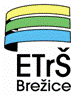 Višja strokovna šolaBizeljska cesta 45 					8250 BrežiceNAČRT DELA ŠTUDIJSKE KOMISIJE V ŠTUDIJSKEM LETU 2019/2020Predvideni sestanki študijske komisije VSŠ Brežice:5. 11. 20199. 1. 20205. 3. 20207.5. 2020                                                               Predsednica študijske komisije:                                                                 mag. Metka Galič